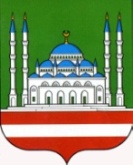 ДЕПАРТАМЕНТ КУЛЬТУРЫМЭРИИ ГОРОДА ГРОЗНОГОМБУ АНСАМБЛЬ ПЕСНИ  «СТОЛИЦА» г.ГРОЗНОГОул. пр. А.А.Кадырова, 39, г. Грозный, Чеченская Республика, 364021Тел.: 8(928) 899-92-15http://depcult95.ru, e-mail: stolica_mz@mail.ruОКПО 66587337, ОГРН 1102031004448ИНН/КПП 2014004048/201401001СОЬЛЖА-Г1АЛИН МЭРИНКУЛЬТУРАН ДЕПАРТАМЕНТИЛЛИЙН   АНСАМБЛЬ «СТОЛИЦА» СОЬЛЖА-Г1АЛИН МБУСольжа-Г1ала, А.А. Кадыровнц1арах пр., 39,Нохчийн Республика, 364021Тел.: 8(928) 899-92-15http://depcult95.ru, e-mail: stolica_mz@mail.ruОКПО 66587337, ОГРН 1102031004448ИНН/КПП 2014004048/201401001НачальникуДепартамента культуры Мэрии г. Грозного	М. С- М. АмаевойОтчето работе Ансамбля песни «Столица»за февраль 2019 г.Мероприятия по гражданско–патриотическому воспитанию подрастающего поколения14 февраля в 15-00 ч. в ДК «Оргтехника» состоялся вечер памяти, посвященный 30 – й годовщине вывода советских войск из Афганистана «Их подвиг не забудем никогда!». Подвиги наших соотечественников, проявивших самоотверженность и преданность Родине на полях сражений, вспоминали сегодня участники тех событий. Мероприятие сопровождалось концертной программой в которой приняли участие солисты ансамбля песни «Столица».Количество участников – 4 чел., зрителей – 100.22 февраля в 15-00 ч. в ДК им. Ш. Эдисултанова состоялся тематический концерт «23 февраля – День защитника Отечества». Для большинства граждан России День защитника Отечества – важная и значимая дата. В завершении официальной части артисты Департамента культуры исполнилы свои патриотические песни, в которых воспевал Родину и ее героев. Количество участников – 4 чел., зрителей – 100.Внеплановые:5 февраля в 13-00 ч. в ресторане «Шейх – Палас» состоялось мероприятие для гостей Республики. Своими зажигательными песнями зрителей порадовал солист Ансамбля песни «Столица». Количество участников – 1 чел., зрителей – 50.14 февраля в 18 – 00 ч. в зале Государственного концертного зала состоялся музыкальный фестиваль «Песня года – 2018». Концертная программа состояла из хитов, отобранных по итогам народного голосования. Среди участников фестиваля были солисты ансамбля песни «Столица» Болотмурзаев Руслан, Садулаева Лариса, Узбаева Мадина и Аласханова Мадина, которые были награждены дипломами как исполнители песен. Директор ансамбля Исмаил Мусхабов был награжден статуэткой и дипломом за вклад в развитие музыкального искусства ЧР, Сулейман Ахаршаев за вклад в развитие духовно – нравственного воспитания подрастающего поколения ЧР.Количество участников – 4 чел., зрителей – 150.15 февраля в 13 – 00 ч. в 46 – й отдельной бригаде оперативного назначения состоялся смотр – конкурс самодеятельного художественного творчества Северо – Кавказского округа. Мероприятие сопровождалось концертной программой, в которой зрителей своими патриотическими песнями порадовал солист ансамбля песни «Столица».Количество участников – 1 чел., зрителей – 60.16 февраля в 13-00 ч. в Спорткомплексе «Олимпийск» состоялось открытие чемпионата и первенства ЧР по смешанному единоборству ММА. Напряженным м красивым поединкам предшествовала концертная программа в которой приняли участие солисты ансамбля песни «Столица».Количество участников – 2 чел., зрителей – 200.20 февраля в 16-00 ч. в с. Старые Атаги состоялся вечер нашидов. СДК им. М. Эсамбаева собрал местных жителей провести это время с удовольствием и с пользой для души. Для зрителей выступила группа «Аль – Муъминун».  В мероприятии принял участие солист Ансамбля песни «Столица».Количество участников – 1 чел., зрителей – 70.22 февраля в 11-00 ч. в Доме радио состоялось праздничное мероприятие, приуроченное ко Дню защитника Отечества. Мероприятие сопровождалось концертной программой, в которой воспевались патриотические песни. Своим исполнением зрителей порадовал солист Ансамбля песни «Столица».Количество участников – 1 чел., зрителей – 100.22 февраля в 14-00 ч. в концертном зале им. А. Шахбулатова состоялся торжественное мероприятие ко Дню защитника Отечества. В этот день люди чествуют и отдают дань уважения всем, кто стоит на страже интересов и безопасности нашего государства. Своим исполнением зрителей порадовал солист ансамбля песни «Столица».Количество участников – 1 чел., зрителей – 200.25 февраля в 15-00 ч. в ДК им. Ш. Эдисултанова состоялось мероприятие по воспитательной и информационной работе с учащимися, подлежащими первоначальной постановке на воинский учет, приуроченное ко Дню защитника Отечества. Гости мероприятия рассказали о важности службы и значимости воинского долга Родине. Мероприятие сопровождалось концертной программой, в которой приняли участие солисты ансамбля песни «Столица».Количество участников – 4 чел., зрителей – 70.26 февраля в 13-00 ч. в с. Гелдаган Курчалоевского район состоялось праздничное мероприятие в преддверии 80-летнего юбилея Государственного ансамбля «Вайнах». На сцене Дома культуры также солисты ансамбля песни «Столица». Восторженные жители Гелдагана с благодарностью провожали артистов после концерта. Количество участников – 2 чел., зрителей – 100.В феврале 2019 г. в ансамбле песни «Столица» прошло 11 мероприятий.Количество участников и зрителей 1225 человек;Участников –  25 чел., зрителей – 1200 чел.Директор                                                                                    И.М. МусхабовИсп.: Х.Б. Марзабекова8 (928) 641 24 60№На    №отНаименованиеколичество мероприятийколичество участниковКоличество зрителейДуховно-нравственное​воспитание​000Патриотическое воспитание28200Профилактика здорового образа жизни000Профилактика наркомании000Профилактика правонарушений000Профилактика терроризма и экстремизма000Внеплановые мероприятия9171000ИТОГО11251200​Конкурсы​14150Участие в Республиканских конкурсах14150Участие в Международных конкурсах000